Regione Lazio, Bertucci: “Esami al San Camillo anche nel fine settimana, continua la battaglia per abbattere le liste d’attesa”“Era uno dei punti più importanti, forse il principale tra quelli che intendevamo affrontare fin dal nostro insediamento: la notizia di nuovi macchinari e di nuove assunzioni all’Ospedale San Camillo, che porteranno a poter effettuare tac e risonanze anche nel fine settimana, è un ulteriore tassello nella battaglia che la nostra amministrazione regionale ha intrapreso per abbattere le liste d’attesa. Ha ragione il presidente Rocca quando parla di segnali positivi, ed a lui va il ringraziamento più sentito per la sua lungimiranza e la sua esperienza, comprovata e confermata, nel settore della sanità: implementare i servizi della sanità regionale anche nei weekend rappresenta un passaggio importante per arrivare alla nostra idea di sistema sanitario regionale, che passa per l’ascolto delle istanze delle strutture e dei territori. Quanto realizzato al San Camillo è un altro passo verso la riforma completa del sistema sanitario regionale, nella forma ma soprattutto nella sostanza, che è quella che più ci interessa perché è a quella che badano, giustamente, i cittadini”, così in una nota Marco Bertucci, presidente della Commissione Bilancio del Consiglio Regionale del Lazio.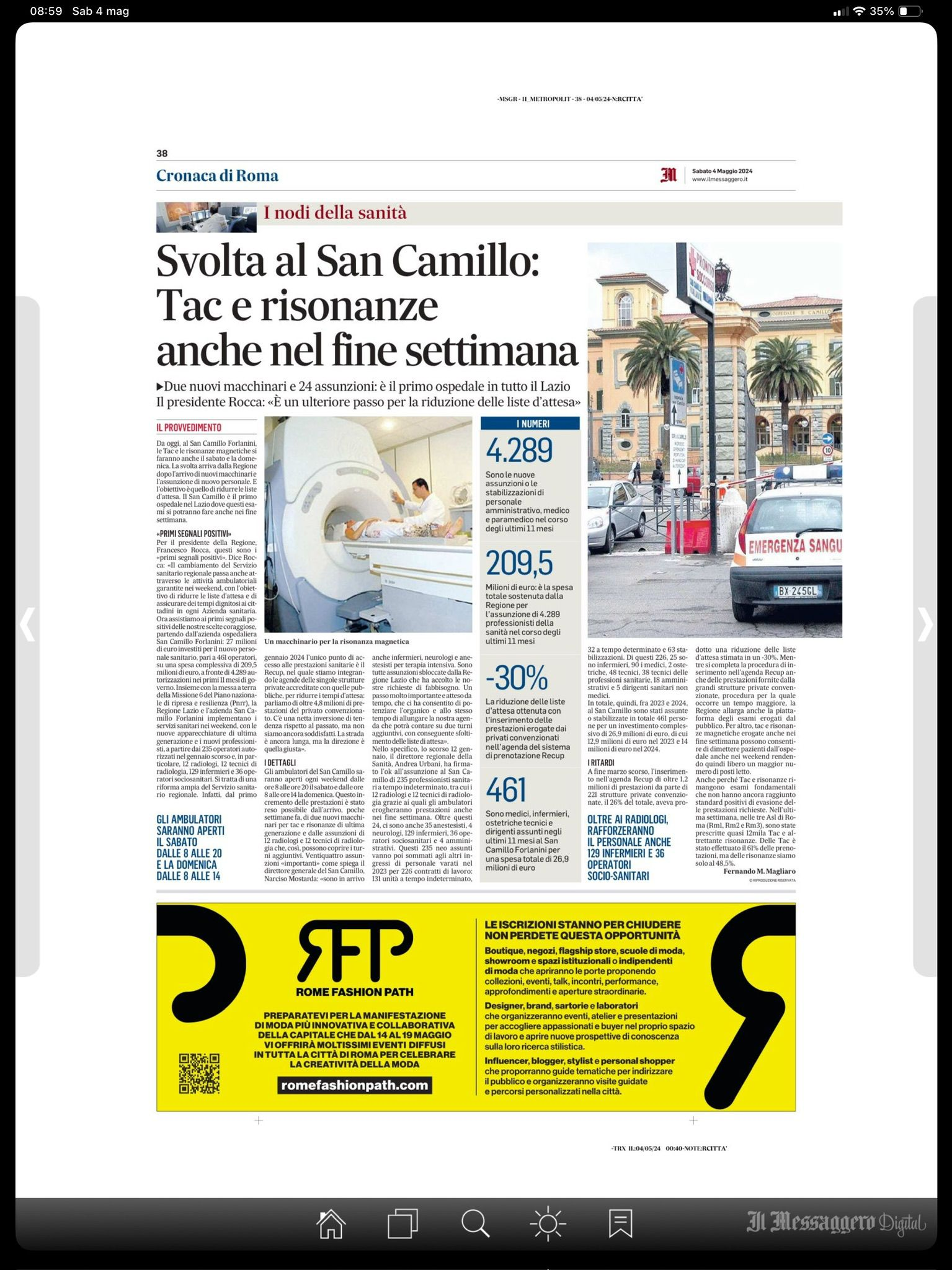 